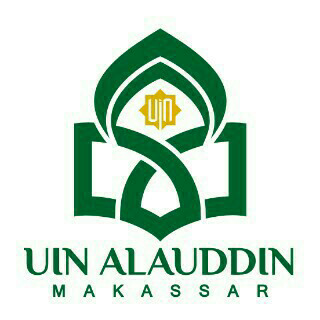 LOGO PTLOGO PTRENCANA PEMBELAJARAN SEMESTERRENCANA PEMBELAJARAN SEMESTERRENCANA PEMBELAJARAN SEMESTERRENCANA PEMBELAJARAN SEMESTERRENCANA PEMBELAJARAN SEMESTERRENCANA PEMBELAJARAN SEMESTERRENCANA PEMBELAJARAN SEMESTERRENCANA PEMBELAJARAN SEMESTERRENCANA PEMBELAJARAN SEMESTERRENCANA PEMBELAJARAN SEMESTERRENCANA PEMBELAJARAN SEMESTERRENCANA PEMBELAJARAN SEMESTERRENCANA PEMBELAJARAN SEMESTERLOGO PTLOGO PTProgram Studi: S-1 ManajemenProgram Studi: S-1 ManajemenProgram Studi: S-1 ManajemenProgram Studi: S-1 ManajemenProgram Studi: S-1 ManajemenFakultas: Ekonomika dan BisnisFakultas: Ekonomika dan BisnisFakultas: Ekonomika dan BisnisFakultas: Ekonomika dan BisnisFakultas: Ekonomika dan BisnisFakultas: Ekonomika dan BisnisFakultas: Ekonomika dan BisnisFakultas: Ekonomika dan BisnisMata Kuliah:Mata Kuliah:Mata Kuliah:Pengantar Ekonomi Moneter dan PerbankanPengantar Ekonomi Moneter dan PerbankanPengantar Ekonomi Moneter dan PerbankanKode:MNJ 2236MNJ 2236SKS:22Sem:IVIVDosen Pengampu:Dosen Pengampu:Dosen Pengampu:Andi Mulia, S.E., M.Si.Andi Mulia, S.E., M.Si.Andi Mulia, S.E., M.Si.Andi Mulia, S.E., M.Si.Andi Mulia, S.E., M.Si.Andi Mulia, S.E., M.Si.Andi Mulia, S.E., M.Si.Andi Mulia, S.E., M.Si.Andi Mulia, S.E., M.Si.Andi Mulia, S.E., M.Si.Andi Mulia, S.E., M.Si.Andi Mulia, S.E., M.Si.Capaian Pembelajaaran ProdiCapaian Pembelajaaran ProdiCapaian Pembelajaaran ProdiMenguasai teori bidang keuangan dan mampu melakukan pengambilan keputusan dalam kebijakan dan keputusan dalam kebijakan perusahaan yang selaras dengan kepentingan pemegang saham dan stakeholder dalam meingkatkan nilai perusahaan.Menguasai teori bidang keuangan dan mampu melakukan pengambilan keputusan dalam kebijakan dan keputusan dalam kebijakan perusahaan yang selaras dengan kepentingan pemegang saham dan stakeholder dalam meingkatkan nilai perusahaan.Menguasai teori bidang keuangan dan mampu melakukan pengambilan keputusan dalam kebijakan dan keputusan dalam kebijakan perusahaan yang selaras dengan kepentingan pemegang saham dan stakeholder dalam meingkatkan nilai perusahaan.Menguasai teori bidang keuangan dan mampu melakukan pengambilan keputusan dalam kebijakan dan keputusan dalam kebijakan perusahaan yang selaras dengan kepentingan pemegang saham dan stakeholder dalam meingkatkan nilai perusahaan.Menguasai teori bidang keuangan dan mampu melakukan pengambilan keputusan dalam kebijakan dan keputusan dalam kebijakan perusahaan yang selaras dengan kepentingan pemegang saham dan stakeholder dalam meingkatkan nilai perusahaan.Menguasai teori bidang keuangan dan mampu melakukan pengambilan keputusan dalam kebijakan dan keputusan dalam kebijakan perusahaan yang selaras dengan kepentingan pemegang saham dan stakeholder dalam meingkatkan nilai perusahaan.Menguasai teori bidang keuangan dan mampu melakukan pengambilan keputusan dalam kebijakan dan keputusan dalam kebijakan perusahaan yang selaras dengan kepentingan pemegang saham dan stakeholder dalam meingkatkan nilai perusahaan.Menguasai teori bidang keuangan dan mampu melakukan pengambilan keputusan dalam kebijakan dan keputusan dalam kebijakan perusahaan yang selaras dengan kepentingan pemegang saham dan stakeholder dalam meingkatkan nilai perusahaan.Menguasai teori bidang keuangan dan mampu melakukan pengambilan keputusan dalam kebijakan dan keputusan dalam kebijakan perusahaan yang selaras dengan kepentingan pemegang saham dan stakeholder dalam meingkatkan nilai perusahaan.Menguasai teori bidang keuangan dan mampu melakukan pengambilan keputusan dalam kebijakan dan keputusan dalam kebijakan perusahaan yang selaras dengan kepentingan pemegang saham dan stakeholder dalam meingkatkan nilai perusahaan.Menguasai teori bidang keuangan dan mampu melakukan pengambilan keputusan dalam kebijakan dan keputusan dalam kebijakan perusahaan yang selaras dengan kepentingan pemegang saham dan stakeholder dalam meingkatkan nilai perusahaan.Menguasai teori bidang keuangan dan mampu melakukan pengambilan keputusan dalam kebijakan dan keputusan dalam kebijakan perusahaan yang selaras dengan kepentingan pemegang saham dan stakeholder dalam meingkatkan nilai perusahaan.Capaian PembelajaranMata Kuliah:Capaian PembelajaranMata Kuliah:Capaian PembelajaranMata Kuliah:Setelah menyelesaikan mata kuliah ini, mahasiswa diharapkan mampu memahami dan menjelaskan teori kebijakan moneter   dan membuat analisis berupa makalah serta mampu menyajikan sesuai dengan fakta dan fenomena.Setelah menyelesaikan mata kuliah ini, mahasiswa diharapkan mampu memahami dan menjelaskan teori kebijakan moneter   dan membuat analisis berupa makalah serta mampu menyajikan sesuai dengan fakta dan fenomena.Setelah menyelesaikan mata kuliah ini, mahasiswa diharapkan mampu memahami dan menjelaskan teori kebijakan moneter   dan membuat analisis berupa makalah serta mampu menyajikan sesuai dengan fakta dan fenomena.Setelah menyelesaikan mata kuliah ini, mahasiswa diharapkan mampu memahami dan menjelaskan teori kebijakan moneter   dan membuat analisis berupa makalah serta mampu menyajikan sesuai dengan fakta dan fenomena.Setelah menyelesaikan mata kuliah ini, mahasiswa diharapkan mampu memahami dan menjelaskan teori kebijakan moneter   dan membuat analisis berupa makalah serta mampu menyajikan sesuai dengan fakta dan fenomena.Setelah menyelesaikan mata kuliah ini, mahasiswa diharapkan mampu memahami dan menjelaskan teori kebijakan moneter   dan membuat analisis berupa makalah serta mampu menyajikan sesuai dengan fakta dan fenomena.Setelah menyelesaikan mata kuliah ini, mahasiswa diharapkan mampu memahami dan menjelaskan teori kebijakan moneter   dan membuat analisis berupa makalah serta mampu menyajikan sesuai dengan fakta dan fenomena.Setelah menyelesaikan mata kuliah ini, mahasiswa diharapkan mampu memahami dan menjelaskan teori kebijakan moneter   dan membuat analisis berupa makalah serta mampu menyajikan sesuai dengan fakta dan fenomena.Setelah menyelesaikan mata kuliah ini, mahasiswa diharapkan mampu memahami dan menjelaskan teori kebijakan moneter   dan membuat analisis berupa makalah serta mampu menyajikan sesuai dengan fakta dan fenomena.Setelah menyelesaikan mata kuliah ini, mahasiswa diharapkan mampu memahami dan menjelaskan teori kebijakan moneter   dan membuat analisis berupa makalah serta mampu menyajikan sesuai dengan fakta dan fenomena.Setelah menyelesaikan mata kuliah ini, mahasiswa diharapkan mampu memahami dan menjelaskan teori kebijakan moneter   dan membuat analisis berupa makalah serta mampu menyajikan sesuai dengan fakta dan fenomena.Setelah menyelesaikan mata kuliah ini, mahasiswa diharapkan mampu memahami dan menjelaskan teori kebijakan moneter   dan membuat analisis berupa makalah serta mampu menyajikan sesuai dengan fakta dan fenomena.Deskripsi Singkat Mata Kuliah:Deskripsi Singkat Mata Kuliah:Deskripsi Singkat Mata Kuliah:Mata kuliah ini merupakan mata kuliah wajib pada progam studi S-1 Manajemen.  Mata kuliah ini didesain untuk memberikan pengetahuan mengenai ekonomi moneter dan perbankan dengan topik-topik : transmisi kebijakan moneter, teori kebijakan moneter, perencanaan moneter, kerangka kebijakan moneter di Indonesia,  teori dan prasyarat kerangka kerja inflation targeting, isu operasional, dan implementasi kerangka kerja inflation targeting.  Mata kuliah ini merupakan mata kuliah wajib pada progam studi S-1 Manajemen.  Mata kuliah ini didesain untuk memberikan pengetahuan mengenai ekonomi moneter dan perbankan dengan topik-topik : transmisi kebijakan moneter, teori kebijakan moneter, perencanaan moneter, kerangka kebijakan moneter di Indonesia,  teori dan prasyarat kerangka kerja inflation targeting, isu operasional, dan implementasi kerangka kerja inflation targeting.  Mata kuliah ini merupakan mata kuliah wajib pada progam studi S-1 Manajemen.  Mata kuliah ini didesain untuk memberikan pengetahuan mengenai ekonomi moneter dan perbankan dengan topik-topik : transmisi kebijakan moneter, teori kebijakan moneter, perencanaan moneter, kerangka kebijakan moneter di Indonesia,  teori dan prasyarat kerangka kerja inflation targeting, isu operasional, dan implementasi kerangka kerja inflation targeting.  Mata kuliah ini merupakan mata kuliah wajib pada progam studi S-1 Manajemen.  Mata kuliah ini didesain untuk memberikan pengetahuan mengenai ekonomi moneter dan perbankan dengan topik-topik : transmisi kebijakan moneter, teori kebijakan moneter, perencanaan moneter, kerangka kebijakan moneter di Indonesia,  teori dan prasyarat kerangka kerja inflation targeting, isu operasional, dan implementasi kerangka kerja inflation targeting.  Mata kuliah ini merupakan mata kuliah wajib pada progam studi S-1 Manajemen.  Mata kuliah ini didesain untuk memberikan pengetahuan mengenai ekonomi moneter dan perbankan dengan topik-topik : transmisi kebijakan moneter, teori kebijakan moneter, perencanaan moneter, kerangka kebijakan moneter di Indonesia,  teori dan prasyarat kerangka kerja inflation targeting, isu operasional, dan implementasi kerangka kerja inflation targeting.  Mata kuliah ini merupakan mata kuliah wajib pada progam studi S-1 Manajemen.  Mata kuliah ini didesain untuk memberikan pengetahuan mengenai ekonomi moneter dan perbankan dengan topik-topik : transmisi kebijakan moneter, teori kebijakan moneter, perencanaan moneter, kerangka kebijakan moneter di Indonesia,  teori dan prasyarat kerangka kerja inflation targeting, isu operasional, dan implementasi kerangka kerja inflation targeting.  Mata kuliah ini merupakan mata kuliah wajib pada progam studi S-1 Manajemen.  Mata kuliah ini didesain untuk memberikan pengetahuan mengenai ekonomi moneter dan perbankan dengan topik-topik : transmisi kebijakan moneter, teori kebijakan moneter, perencanaan moneter, kerangka kebijakan moneter di Indonesia,  teori dan prasyarat kerangka kerja inflation targeting, isu operasional, dan implementasi kerangka kerja inflation targeting.  Mata kuliah ini merupakan mata kuliah wajib pada progam studi S-1 Manajemen.  Mata kuliah ini didesain untuk memberikan pengetahuan mengenai ekonomi moneter dan perbankan dengan topik-topik : transmisi kebijakan moneter, teori kebijakan moneter, perencanaan moneter, kerangka kebijakan moneter di Indonesia,  teori dan prasyarat kerangka kerja inflation targeting, isu operasional, dan implementasi kerangka kerja inflation targeting.  Mata kuliah ini merupakan mata kuliah wajib pada progam studi S-1 Manajemen.  Mata kuliah ini didesain untuk memberikan pengetahuan mengenai ekonomi moneter dan perbankan dengan topik-topik : transmisi kebijakan moneter, teori kebijakan moneter, perencanaan moneter, kerangka kebijakan moneter di Indonesia,  teori dan prasyarat kerangka kerja inflation targeting, isu operasional, dan implementasi kerangka kerja inflation targeting.  Mata kuliah ini merupakan mata kuliah wajib pada progam studi S-1 Manajemen.  Mata kuliah ini didesain untuk memberikan pengetahuan mengenai ekonomi moneter dan perbankan dengan topik-topik : transmisi kebijakan moneter, teori kebijakan moneter, perencanaan moneter, kerangka kebijakan moneter di Indonesia,  teori dan prasyarat kerangka kerja inflation targeting, isu operasional, dan implementasi kerangka kerja inflation targeting.  Mata kuliah ini merupakan mata kuliah wajib pada progam studi S-1 Manajemen.  Mata kuliah ini didesain untuk memberikan pengetahuan mengenai ekonomi moneter dan perbankan dengan topik-topik : transmisi kebijakan moneter, teori kebijakan moneter, perencanaan moneter, kerangka kebijakan moneter di Indonesia,  teori dan prasyarat kerangka kerja inflation targeting, isu operasional, dan implementasi kerangka kerja inflation targeting.  Mata kuliah ini merupakan mata kuliah wajib pada progam studi S-1 Manajemen.  Mata kuliah ini didesain untuk memberikan pengetahuan mengenai ekonomi moneter dan perbankan dengan topik-topik : transmisi kebijakan moneter, teori kebijakan moneter, perencanaan moneter, kerangka kebijakan moneter di Indonesia,  teori dan prasyarat kerangka kerja inflation targeting, isu operasional, dan implementasi kerangka kerja inflation targeting.  122345556667777MinggukeKemampuan Akhir tiap tahapan pembelajaranKemampuan Akhir tiap tahapan pembelajaranBahan Kajian/ Pokok BahasanMetode PembelajaranWaktuWaktuWaktuPengalaman Belajar MahasiswaPengalaman Belajar MahasiswaPengalaman Belajar MahasiswaPenilaianPenilaianPenilaianPenilaianMinggukeKemampuan Akhir tiap tahapan pembelajaranKemampuan Akhir tiap tahapan pembelajaranBahan Kajian/ Pokok BahasanMetode PembelajaranWaktuWaktuWaktuPengalaman Belajar MahasiswaPengalaman Belajar MahasiswaPengalaman Belajar MahasiswaKriteria & IndikatorKriteria & IndikatorKriteria & IndikatorBobot (%)1.Mahasiswa mengetahui RPS mata kuliah dan panduan penugasanMahasiswa mengetahui RPS mata kuliah dan panduan penugasanMenelaah silabus dan memberi masukan  untuk perbaikan selama proses perkuliahanDiskusi terbimbing2 x 50 menit2 x 50 menit2 x 50 menitMahasiswa memahami  tujuan, deskripsi, pendekatan  dan evaluasi pembelajaran.Mahasiswa memahami  tujuan, deskripsi, pendekatan  dan evaluasi pembelajaran.Mahasiswa memahami  tujuan, deskripsi, pendekatan  dan evaluasi pembelajaran. Menentukan arah pelaksanaan perkuliahan, membuat kesepakatan tentang konsep ekonomi moneter dan perbankan. Menentukan arah pelaksanaan perkuliahan, membuat kesepakatan tentang konsep ekonomi moneter dan perbankan. Menentukan arah pelaksanaan perkuliahan, membuat kesepakatan tentang konsep ekonomi moneter dan perbankan.2..Mampu  menganalisis    lembaga keuangan dan peran  bank dalam Sistem moneterMampu  menganalisis    lembaga keuangan dan peran  bank dalam Sistem moneterSistem moneterCeramah dan Tanya jawab2 x 50 menit2 x 50 menit2 x 50 menitTugas MandiriTugas MandiriTugas Mandiri- Ketepatan analisis,- kerapian sajian, - kemampuan komunikasi, - banyaknya kutipan acuan - Ketepatan analisis,- kerapian sajian, - kemampuan komunikasi, - banyaknya kutipan acuan - Ketepatan analisis,- kerapian sajian, - kemampuan komunikasi, - banyaknya kutipan acuan 10% kehadiran,30% tugas I dan II, 30% UTS dan30% UAS3.Mampu  menganalisis  dan menjelaskan  efek subsitusi, efek bunga, efek kekayaan, dan efek ekspektasi masyarakatMampu  menganalisis  dan menjelaskan  efek subsitusi, efek bunga, efek kekayaan, dan efek ekspektasi masyarakatMekanisme pengaruh  moneter terhadap perekonomianCeramah dan Tanya jawab 2 x 50 menit 2 x 50 menit 2 x 50 menit Tugas mandiri Tugas mandiri Tugas mandiri- Ketepatan analisis,- kerapian sajian, - kemampuan komunikasi, - banyaknya kutipan acuan - Ketepatan analisis,- kerapian sajian, - kemampuan komunikasi, - banyaknya kutipan acuan - Ketepatan analisis,- kerapian sajian, - kemampuan komunikasi, - banyaknya kutipan acuan 10% kehadiran,30% tugas I dan II, 30% UTS dan30% UAS4.Mampu  menganalisis dan menjelaskan kebijakan moneter dalam kerangka ekonomi makro, , mekanisme transmisi, dan saluran transmisi kebijakan moneterMampu  menganalisis dan menjelaskan kebijakan moneter dalam kerangka ekonomi makro, , mekanisme transmisi, dan saluran transmisi kebijakan moneterTransmisi kebijakan MoneterCeramah dan Diskusi Kelompok 2 x 50 menit 2 x 50 menit 2 x 50 menit Tugas mandiri Tugas mandiri Tugas mandiri- Ketepatan analisis,- kerapian sajian, - kemampuan komunikasi, - banyaknya kutipan acuan - Ketepatan analisis,- kerapian sajian, - kemampuan komunikasi, - banyaknya kutipan acuan - Ketepatan analisis,- kerapian sajian, - kemampuan komunikasi, - banyaknya kutipan acuan 10% kehadiran,30% tugas I dan II, 30% UTS dan30% UAS 5Mampu  menganalisis dan menjelaskan kerangka umum, strategi, dan efektivitas kebijakan moneter.Mampu  menganalisis dan menjelaskan kerangka umum, strategi, dan efektivitas kebijakan moneter.Teori Kebijakan MoneterCeramah, diskusi, latihan2 x 50 menit  2 x 50 menit  2 x 50 menit   Tugas mandiri Tugas mandiri Tugas mandiri- Ketepatan analisis,- kerapian sajian, - kemampuan komunikasi, - banyaknya kutipan acuan - Ketepatan analisis,- kerapian sajian, - kemampuan komunikasi, - banyaknya kutipan acuan - Ketepatan analisis,- kerapian sajian, - kemampuan komunikasi, - banyaknya kutipan acuan 10% kehadiran,30% tugas I dan II, 30% UTS dan30% UAS6Mampu  menganalisis  dan menjelaskan kerangka kebijakan moneter prakrisis 1997-1998, tafsir kerangka kebijakan moneter dalam UU No. 23 tahun 1999-1998 dan pentingnya framework yang transparan.Mampu  menganalisis  dan menjelaskan kerangka kebijakan moneter prakrisis 1997-1998, tafsir kerangka kebijakan moneter dalam UU No. 23 tahun 1999-1998 dan pentingnya framework yang transparan.Kerangka kebijakan moneter di Indonesia pada masa transisiCeramah, diskusi, latihan 2 x 50 menit 2 x 50 menit 2 x 50 menit Tugas mandiri Tugas mandiri Tugas mandiri- Ketepatan analisis,- kerapian sajian, - kemampuan komunikasi, - banyaknya kutipan acuan - Ketepatan analisis,- kerapian sajian, - kemampuan komunikasi, - banyaknya kutipan acuan - Ketepatan analisis,- kerapian sajian, - kemampuan komunikasi, - banyaknya kutipan acuan 10% kehadiran,30% tugas I dan II, 30% UTS dan30% UAS7..Mampu  menganalisisDan menjelaskan  indikator kebijaksanaan fiskal, defisit dan cara pembiayaannya, Built-in stabilizer  serta Anggaran Pendapatan dan Belanja IndonesiaMampu  menganalisisDan menjelaskan  indikator kebijaksanaan fiskal, defisit dan cara pembiayaannya, Built-in stabilizer  serta Anggaran Pendapatan dan Belanja IndonesiaKebijkasanaan  fiskalCeramah, diskusi 2 x 50 menit 2 x 50 menit 2 x 50 menit Tugas mandiri Tugas mandiri Tugas mandiri- Ketepatan analisis,- kerapian sajian, - kemampuan komunikasi, - banyaknya kutipan acuan - Ketepatan analisis,- kerapian sajian, - kemampuan komunikasi, - banyaknya kutipan acuan - Ketepatan analisis,- kerapian sajian, - kemampuan komunikasi, - banyaknya kutipan acuan 10% kehadiran,30% tugas I dan II, 30% UTS dan30% UAS8MID TESTMID TESTMID TESTMID TESTMID TESTMID TESTMID TESTMID TESTMID TESTMID TESTMID TESTMID TESTMID TESTMID TEST9.Mampu  menganalisisDan menjelaskan peranan sektor moneter dalam pembangunan ekonomi dan program moneterMampu  menganalisisDan menjelaskan peranan sektor moneter dalam pembangunan ekonomi dan program moneterPerencanaan MoneterCeramah dan Diskusi   Kelompok2 x 50 menit2 x 50 menit2 x 50 menit Tugas mandiri Tugas mandiri Tugas mandiri- Ketepatan analisis,- kerapian sajian, - kemampuan komunikasi, - banyaknya kutipan acuan - Ketepatan analisis,- kerapian sajian, - kemampuan komunikasi, - banyaknya kutipan acuan - Ketepatan analisis,- kerapian sajian, - kemampuan komunikasi, - banyaknya kutipan acuan 10% kehadiran,30% tugas I dan II, 30% UTS dan30% UAS10.Mampu  menganalisis  dan menjelaskan kerangka kebijakan moneter prakrisis 1997/1998, tafsir kerangka kebijakan moneter dalam UU No. 23 Tahun 1999 dan pentingnya framework yang transparan.Mampu  menganalisis  dan menjelaskan kerangka kebijakan moneter prakrisis 1997/1998, tafsir kerangka kebijakan moneter dalam UU No. 23 Tahun 1999 dan pentingnya framework yang transparan.Kerangka kebijakan moneter di Indonesia pada masa transisiCeramah dan Diskusi  kelompok2 x 50 menit2 x 50 menit2 x 50 menit Tugas mandiri Tugas mandiri Tugas mandiri- Ketepatan analisis,- kerapian sajian, - kemampuan komunikasi, - banyaknya kutipan acuan - Ketepatan analisis,- kerapian sajian, - kemampuan komunikasi, - banyaknya kutipan acuan - Ketepatan analisis,- kerapian sajian, - kemampuan komunikasi, - banyaknya kutipan acuan 10% kehadiran,30% tugas I dan II, 30% UTS dan30% UAS11.Mampu  menganalisis dan menjelaskan tentang pasar uang, proses transaksi di pasar uang, bank sebagai perantara keuangan dan sebagai pencpita uang.Mampu  menganalisis dan menjelaskan tentang pasar uang, proses transaksi di pasar uang, bank sebagai perantara keuangan dan sebagai pencpita uang.Peranan Bank dalam Pasar UangCeramah, diskusi2 x 50 menit2 x 50 menit2 x 50 menit Tugas mandiri Tugas mandiri Tugas mandiri- Ketepatan analisis,- kerapian sajian, - kemampuan komunikasi, - banyaknya kutipan acuan - Ketepatan analisis,- kerapian sajian, - kemampuan komunikasi, - banyaknya kutipan acuan - Ketepatan analisis,- kerapian sajian, - kemampuan komunikasi, - banyaknya kutipan acuan 10% kehadiran,30% tugas I dan II, 30% UTS dan30% UAS12..Mampu  menganalisis dan menjelaskan penargetan inflasi, proyeksi inflasi dan respon kebijakan serta kerangka operasional kebijakan moneter.Mampu  menganalisis dan menjelaskan penargetan inflasi, proyeksi inflasi dan respon kebijakan serta kerangka operasional kebijakan moneter.Isu Operasional inflation  targetingVideo audio lectuer,Ceramah, diskusi2 x 50 menit 2 x 50 menit 2 x 50 menit  Tugas mandiri Tugas mandiri Tugas mandiri- Ketepatan analisis,- kerapian sajian, - kemampuan komunikasi, - banyaknya kutipan acuan - Ketepatan analisis,- kerapian sajian, - kemampuan komunikasi, - banyaknya kutipan acuan - Ketepatan analisis,- kerapian sajian, - kemampuan komunikasi, - banyaknya kutipan acuan 10% kehadiran,30% tugas I dan II, 30% UTS dan30% UAS13.Mampu  menganalisis dan menjelaskan latar belakang, mencari kerangka baru full -fladged inflation targeting, implementasi kerangka kerja full -fladged inflation targeting di Indonesia serta pemikiran suku bunga PUAB sebagai sasaran operasionalMampu  menganalisis dan menjelaskan latar belakang, mencari kerangka baru full -fladged inflation targeting, implementasi kerangka kerja full -fladged inflation targeting di Indonesia serta pemikiran suku bunga PUAB sebagai sasaran operasionalImplementasi kerangka kerja inflation targeting di IndonesiaCeramah, diskusi2 x 50 menit2 x 50 menit2 x 50 menit Tugas mandiri Tugas mandiri Tugas mandiri- Ketepatan analisis,- kerapian sajian, - kemampuan komunikasi, - banyaknya kutipan acuan - Ketepatan analisis,- kerapian sajian, - kemampuan komunikasi, - banyaknya kutipan acuan - Ketepatan analisis,- kerapian sajian, - kemampuan komunikasi, - banyaknya kutipan acuan 10% kehadiran,30% tugas I dan II, 30% UTS dan30% UAS14.Mampu  menganalisis dan menjelaskan strategi, kebijakan moneter tanpa bunga dan mengelola kebijakan moneter Mampu  menganalisis dan menjelaskan strategi, kebijakan moneter tanpa bunga dan mengelola kebijakan moneter Kebijakan Moneter dalam pandangan IslamCeramah, diskusi kelompok2 x 50 menit 2 x 50 menit 2 x 50 menit  Tugas mandiri Tugas mandiri Tugas mandiri- Ketepatan analisis,- kerapian sajian, - kemampuan komunikasi, - banyaknya kutipan acuan - Ketepatan analisis,- kerapian sajian, - kemampuan komunikasi, - banyaknya kutipan acuan - Ketepatan analisis,- kerapian sajian, - kemampuan komunikasi, - banyaknya kutipan acuan 10% kehadiran,30% tugas I dan II, 30% UTS dan30% UAS15Mampu  menganalisis dan menjelaskan konsep uang dalam pendangan Ilam/Mampu  menganalisis dan menjelaskan konsep uang dalam pendangan Ilam/Konsep uang dalam AL-Qur’an dan hadits Ceramah, diskusi2 x 50 menit2 x 50 menit2 x 50 menit Tugas mandiri Tugas mandiri Tugas mandiri- Ketepatan analisis,- kerapian sajian, - kemampuan komunikasi, - banyaknya kutipan acuan - Ketepatan analisis,- kerapian sajian, - kemampuan komunikasi, - banyaknya kutipan acuan - Ketepatan analisis,- kerapian sajian, - kemampuan komunikasi, - banyaknya kutipan acuan 10% kehadiran,30% tugas I dan II, 30% UTS dan30% UAS16.FINAL TESTFINAL TESTFINAL TESTFINAL TESTFINAL TESTFINAL TESTFINAL TESTFINAL TESTFINAL TESTFINAL TESTFINAL TESTFINAL TESTFINAL TESTFINAL TEST8. Daftar Referensi:8. Daftar Referensi:8. Daftar Referensi:1. Aulia Pohan, Potert Kebijakan Moneter Indonesia, Edisi I, Penerbit Raja Grasindo Persada, Jakarta.20082. Nopirin, Ph.D, Ekonomi Moneter, Edisi ke !, Penerbit BPFY – Yogyakarta, 20163. Boediono, Ekonomi Moneter, Edisi Ketiga, Penerbit BPFY – Yogyakarta, 20171. Aulia Pohan, Potert Kebijakan Moneter Indonesia, Edisi I, Penerbit Raja Grasindo Persada, Jakarta.20082. Nopirin, Ph.D, Ekonomi Moneter, Edisi ke !, Penerbit BPFY – Yogyakarta, 20163. Boediono, Ekonomi Moneter, Edisi Ketiga, Penerbit BPFY – Yogyakarta, 20171. Aulia Pohan, Potert Kebijakan Moneter Indonesia, Edisi I, Penerbit Raja Grasindo Persada, Jakarta.20082. Nopirin, Ph.D, Ekonomi Moneter, Edisi ke !, Penerbit BPFY – Yogyakarta, 20163. Boediono, Ekonomi Moneter, Edisi Ketiga, Penerbit BPFY – Yogyakarta, 20171. Aulia Pohan, Potert Kebijakan Moneter Indonesia, Edisi I, Penerbit Raja Grasindo Persada, Jakarta.20082. Nopirin, Ph.D, Ekonomi Moneter, Edisi ke !, Penerbit BPFY – Yogyakarta, 20163. Boediono, Ekonomi Moneter, Edisi Ketiga, Penerbit BPFY – Yogyakarta, 20171. Aulia Pohan, Potert Kebijakan Moneter Indonesia, Edisi I, Penerbit Raja Grasindo Persada, Jakarta.20082. Nopirin, Ph.D, Ekonomi Moneter, Edisi ke !, Penerbit BPFY – Yogyakarta, 20163. Boediono, Ekonomi Moneter, Edisi Ketiga, Penerbit BPFY – Yogyakarta, 20171. Aulia Pohan, Potert Kebijakan Moneter Indonesia, Edisi I, Penerbit Raja Grasindo Persada, Jakarta.20082. Nopirin, Ph.D, Ekonomi Moneter, Edisi ke !, Penerbit BPFY – Yogyakarta, 20163. Boediono, Ekonomi Moneter, Edisi Ketiga, Penerbit BPFY – Yogyakarta, 20171. Aulia Pohan, Potert Kebijakan Moneter Indonesia, Edisi I, Penerbit Raja Grasindo Persada, Jakarta.20082. Nopirin, Ph.D, Ekonomi Moneter, Edisi ke !, Penerbit BPFY – Yogyakarta, 20163. Boediono, Ekonomi Moneter, Edisi Ketiga, Penerbit BPFY – Yogyakarta, 20171. Aulia Pohan, Potert Kebijakan Moneter Indonesia, Edisi I, Penerbit Raja Grasindo Persada, Jakarta.20082. Nopirin, Ph.D, Ekonomi Moneter, Edisi ke !, Penerbit BPFY – Yogyakarta, 20163. Boediono, Ekonomi Moneter, Edisi Ketiga, Penerbit BPFY – Yogyakarta, 20171. Aulia Pohan, Potert Kebijakan Moneter Indonesia, Edisi I, Penerbit Raja Grasindo Persada, Jakarta.20082. Nopirin, Ph.D, Ekonomi Moneter, Edisi ke !, Penerbit BPFY – Yogyakarta, 20163. Boediono, Ekonomi Moneter, Edisi Ketiga, Penerbit BPFY – Yogyakarta, 20171. Aulia Pohan, Potert Kebijakan Moneter Indonesia, Edisi I, Penerbit Raja Grasindo Persada, Jakarta.20082. Nopirin, Ph.D, Ekonomi Moneter, Edisi ke !, Penerbit BPFY – Yogyakarta, 20163. Boediono, Ekonomi Moneter, Edisi Ketiga, Penerbit BPFY – Yogyakarta, 20171. Aulia Pohan, Potert Kebijakan Moneter Indonesia, Edisi I, Penerbit Raja Grasindo Persada, Jakarta.20082. Nopirin, Ph.D, Ekonomi Moneter, Edisi ke !, Penerbit BPFY – Yogyakarta, 20163. Boediono, Ekonomi Moneter, Edisi Ketiga, Penerbit BPFY – Yogyakarta, 20171. Aulia Pohan, Potert Kebijakan Moneter Indonesia, Edisi I, Penerbit Raja Grasindo Persada, Jakarta.20082. Nopirin, Ph.D, Ekonomi Moneter, Edisi ke !, Penerbit BPFY – Yogyakarta, 20163. Boediono, Ekonomi Moneter, Edisi Ketiga, Penerbit BPFY – Yogyakarta, 2017